О Межведомственной комиссии по вопро-сам  повышения доходов  бюджета Порец-кого муниципального округа ЧувашскойРеспублики, своевременности и полнотывыплаты   заработной    латы,  снижениянеформальной  занятости  при  главе По-рецкого муниципального округа В соответствии с Указом Главы Чувашской Республики от 19 июня 2017 г. № 59 «О Межведомственной комиссии по вопросам своевременности и полноты выплаты заработной платы, снижения неформальной занятости при Главе Чувашской Республики»,  в целях взаимодействия и координации деятельности территориальных органов федеральных органов исполнительной власти, органов местного самоуправления Порецкого муниципального округа Чувашской Республики по вопросам повышения доходов бюджета Порецкого муниципального округа Чувашской Республики, своевременности и полноты выплаты заработной платы, снижения неформальной занятости, администрация Порецкого муниципального округа  п о с т а н о в л я е т: Образовать Межведомственную комиссию по вопросам повышения доходов бюджета Порецкого муниципального округа Чувашской Республики, своевременности и полноты выплаты заработной платы, снижения неформальной занятости при главе  Порецкого муниципального округа.Утвердить прилагаемое Положение о Межведомственной комиссии по вопросам повышения доходов бюджета Порецкого муниципального округа Чувашской Республики, своевременности и полноты выплаты заработной платы, снижения неформальной занятости при главе  Порецкого муниципального округа.Признать утратившим силу постановление администрации Порецкого района от 07.08.2019 № 289 «О Межведомственной комиссии по вопросам повышения доходов бюджета Порецкого района, своевременности и полноты выплаты заработной платы, снижения неформальной занятости при главе администрации Порецкого района Чувашской Республики». 4. Настоящее постановление вступает в силу со дня его официального опубликования в печатном издании «Вестник Поречья» и подлежит официальному опубликованию на сайте Порецкого муниципального округа в сети «Интернет».Глава Порецкого муниципального округа                                                               Е.В. ЛебедевПриложение 
к постановлению администрации
Порецкого муниципального округа
Чувашской Республики
от 01.02.2023 № 69УТВЕРЖДЕНО
постановлением
администрации
Порецкого муниципального округа
Чувашской Республики
 от 01.02.2023 № 69Положениео Межведомственной комиссии по вопросам повышения доходовбюджета Порецкого муниципального округа Чувашской Республики, своевременности и полноты выплаты заработной платы, снижения неформальной занятости при главе Порецкого муниципального округаОбщие положения1.1. Межведомственная комиссия по вопросам повышения доходов бюджета Порецкого муниципального округа Чувашской Республики (далее – бюджет округа), своевременности и полноты выплаты заработной платы, снижения неформальной занятости при главе администрации Порецкого муниципального округа (далее - Комиссия) является постоянно действующим координационным органом, обеспечивающим взаимодействие территориальных органов федеральных органов исполнительной власти, органов местного самоуправления Порецкого муниципального округа по вопросам повышения доходов бюджета округа, своевременности и полноты выплаты заработной платы, снижения неформальной занятости. 1.2. Комиссия в своей деятельности руководствуется Конституцией Российской Федерации, федеральными конституционными законами, федеральными законами, указами и распоряжениями Президента Российской Федерации, постановлениями и распоряжениями Правительства Российской Федерации и иными нормативными правовыми актами Российской Федерации, Конституцией Чувашской Республики, законами Чувашской Республики, указами и распоряжениями Главы Чувашской Республики, постановлениями и распоряжениями Кабинета Министров Чувашской Республики, муниципальными правовыми актами Порецкого муниципального округа Чувашской Республики и настоящим Положением.2. Основные задачи КомиссииОсновными задачами Комиссии являются:разработка мероприятий, направленных на обеспечение своевременности и полноты выплаты заработной платы, погашения задолженности по заработной плате, снижение неформальной занятости и легализацию трудовых отношений;выработка предложений, направленных на увеличение поступлений налоговых и неналоговых доходов, снижение задолженности по платежам в бюджет округа;добровольная легализация работодателями занятости физических лиц, привлекаемых в качестве работников с использованием ими своего личного труда, и соответствующее оформление с ними трудовых отношений;координация работы по обеспечению соблюдения предусмотренного трудовым законодательством запрета на ограничение трудовых прав и свобод граждан в зависимости от возраста и по реализации мер, направленных на сохранение и развитие занятости  лиц предпенсионного возраста;организация  и координация проведения ежемесячного мониторинга реализации работодателями мероприятий по формированию информации о трудовой деятельности и трудовом стаже работника в электронном виде.3. Права КомиссииКомиссия для решения возложенных на нее задач имеет право:запрашивать в установленном порядке у органов исполнительной власти Чувашской Республики, территориальных органов федеральных органов исполнительной власти, органов местного самоуправления Порецкого муниципального округа Чувашской Республики, организаций необходимые материалы по вопросам, отнесенным к компетенции Комиссии;заслушивать уполномоченных должностных лиц органов исполнительной власти Чувашской Республики, территориальных органов федеральных органов исполнительной власти, органов местного самоуправления Порецкого муниципального округа Чувашской Республики, организаций по вопросам, отнесенным к компетенции Комиссии;организовывать выездной мониторинг предприятий и организаций, места работы индивидуальных предпринимателей с целью выявления неформальной занятости;запрашивать пояснения у руководителей предприятий и организаций, индивидуальных предпринимателей по выявленным фактам неформальной занятости, подтверждающие документы об устранении установленных фактов нарушений;устанавливать сроки руководителям предприятий и организаций, индивидуальным предпринимателям для устранения выявленных фактов нарушений.                              4. Организация деятельности КомиссииСостав Комиссии утверждается распоряжением администрации Порецкого муниципального округа. В состав Комиссии входят председатель Комиссии, его заместитель, секретарь и члены Комиссии.Председателем Комиссии является глава Порецкого муниципального округа Чувашской Республики.4.2.Заседание Комиссии ведет председатель Комиссии либо заместитель по его поручению.4.3. Председатель Комиссии:руководит деятельностью Комиссии;распределяет обязанности между заместителем, членами Комиссии и дает им отдельные поручения;утверждает план работы Комиссии.4.4. Секретарь Комиссии:готовит план работы Комиссии;формирует повестку заседания Комиссии;готовит материалы, необходимые для проведения заседания Комиссии, и направляет их членам Комиссии;ведет протокол заседания Комиссии;обеспечивает контроль за выполнением решений Комиссии4.5. Заседания Комиссии проводятся не реже одного раза в месяц.4.6. Заседание Комиссии считается правомочным, если на нем присутствует более половины ее членов.4.7. Решения Комиссии принимаются открытым голосованием большинством голосов присутствующих на заседании членов Комиссии и оформляются в виде протоколов. При равенстве голосов голос председательствующего на заседании Комиссии является решающим. 4.8. Протокол заседания Комиссии подписывается председательствующим на заседании Комиссии в течение семи рабочих дней со дня проведения заседания. 4.9. Для реализации решений Комиссии могут издаваться постановления и распоряжения администрации Порецкого муниципального округа, даваться поручения главы  Порецкого муниципального округа.4.10. Решения Комиссии в течение семи рабочих дней со дня проведения заседания Комиссии направляются в территориальные органы федеральных органов исполнительной власти, органы местного самоуправления.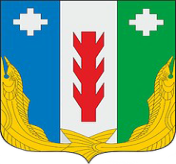 Администрация Порецкого муниципального округа Чувашской РеспубликиПОСТАНОВЛЕНИЕ01.02.2023 № 69с. ПорецкоеЧăваш РеспубликинПăрачкав муниципалитет округӗн администрацийĕЙЫШĂНУ01.02.2023  № 69Пăрачкав сали